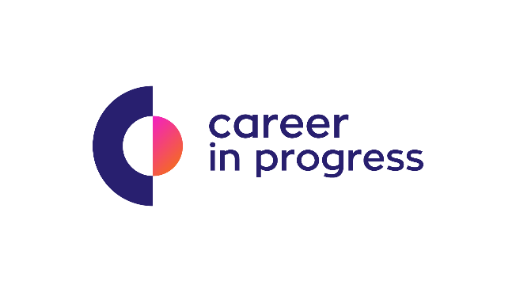 Η Career In Progress είναι μια εταιρεία παροχής Συμβουλευτικών Υπηρεσιών στους τομείς της Διαχείρισης Σταδιοδρομίας, του Επαγγελματικού Προσανατολισμού και της Στελέχωσης Θέσεων Εργασίας.Για λογαριασμό Συνεργάτη της, πολυτελές Ξενοδοχειακό Συγκρότημα στον Πρωταρά Κύπρου, αναζητά για τη σεζόν 2022 (Απρίλιος – Οκτώβριος), να καλύψει τη θέση:ΚαμαριέραςΟ πελάτης μας: Με έδρα την Κύπρο, ο πελάτης μας είναι ένα, πολυτελές Ξενοδοχειακό Συγκρότημα 4*, με διεθνείς προδιαγραφές λειτουργίας και δυναμικότητας 246 δωματίων. Προσφέρει ένα πλούσιο μείγμα φιλοξενίας με εξαιρετικές υπηρεσίες, άψογες εγκαταστάσεις, εκλεπτυσμένη γαστρονομία και ένα ευρύ φάσμα επιλογών και εμπειριών στους πελάτες του.Ο κατάλληλος υποψήφιος θα αναλάβει τους παρακάτω ρόλους:Φροντίδα, καθαριότητα και επιμέλεια εσωτερικών και εξωτερικών χώρων σύμφωνα με τα πρότυπα του Ξενοδοχείου.Παροχή άριστης εξυπηρέτησης των πελατών Αναφορά βλαβών και φθορώνΈλεγχος και αποθήκευση όλων των αναλώσιμωνΑναζητούμε μια δυναμική προσωπικότητα με υψηλό αίσθημα επαγγελματισμού και: Αποδεδειγμένη επαγγελματική εμπειρία σε αντίστοιχη θέση, ιδανικά σε ξενοδοχεία 4* ή 5*Απολυτήριο ΛυκείουΠολύ καλή γνώση της Ελληνική γλώσσας, και επιθυμητή η γνώση της Αγγλικής Γλώσσας  Μεθοδικότητα, έμφαση στη λεπτομέρεια Επαγγελματική εμφάνιση και συμπεριφοράΙκανότητες συνεργασίας και διαχείρισης χρόνουΑνεπτυγμένες οργανωτικές δεξιότητες Προσανατολισμός στην παροχή υπηρεσιών υψηλών προδιαγραφώνΠλήρης εναρμόνιση της κυπριακής νομοθεσίας και τήρηση κανόνων καθαριότητας & υγιεινήςΤι προσφέρει η εταιρία: Ανταγωνιστικό πακέτο αποδοχών Διαμονή και διατροφή κατά τους μήνες λειτουργίας του ξενοδοχείουΔυναμικό και ευχάριστο περιβάλλον εργασίαςΠαροχή ρουχισμού υπηρεσίαςΑποστολή βιογραφικών σημειωμάτων στον ακόλουθο σύνδεσμο https://cip.gr/jobs/kamariera/